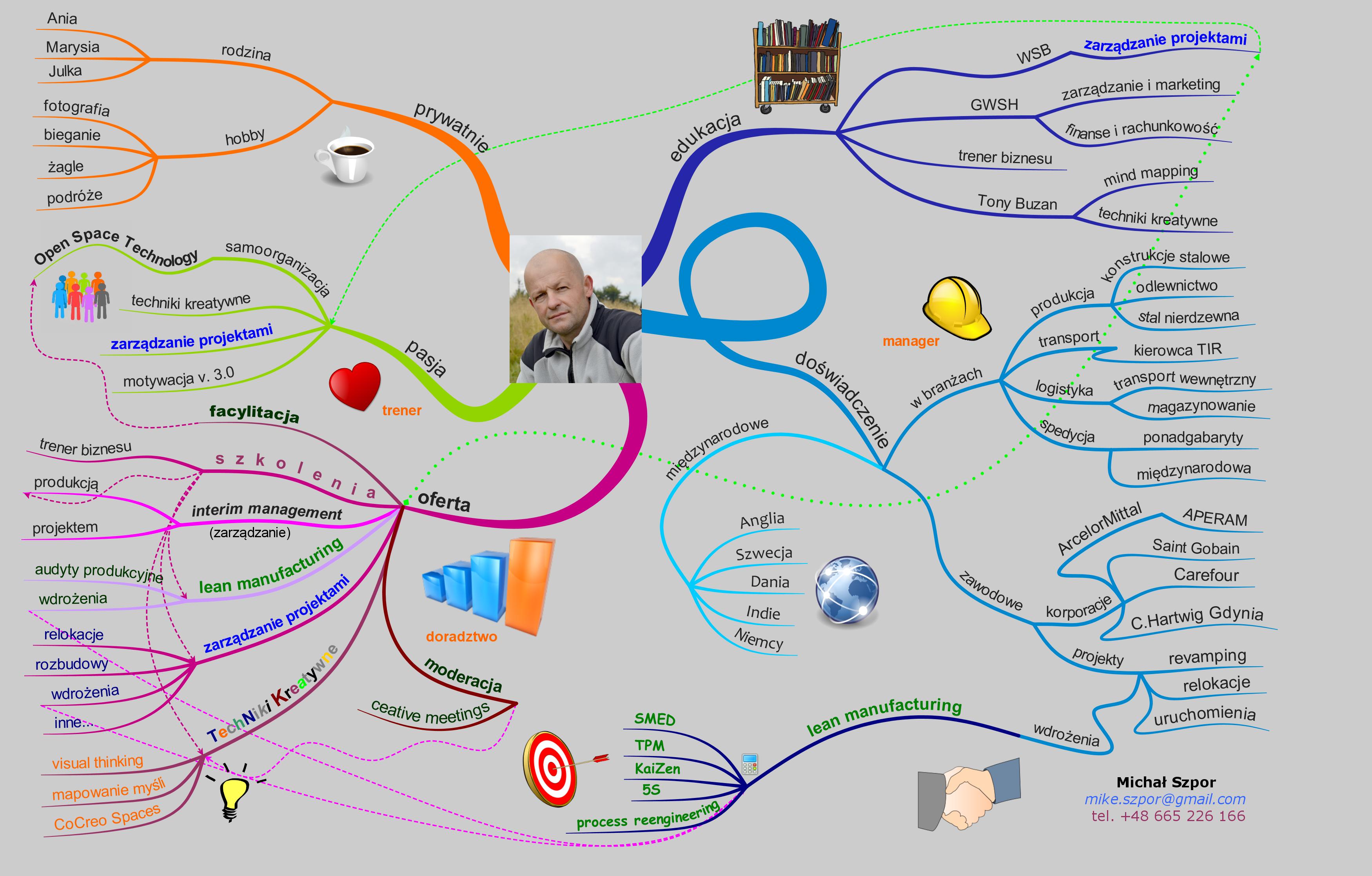 Project PortfolioMichał Szporul. Kilińskiego 10; 41-800 Zabrze; Poland phone: +48 665 226 166e-mail: mike.szpor@gmail.comMichał Szporul. Kilińskiego 10; 41-800 Zabrze; Poland phone: +48 665 226 166e-mail: mike.szpor@gmail.comMichał Szporul. Kilińskiego 10; 41-800 Zabrze; Poland phone: +48 665 226 166e-mail: mike.szpor@gmail.comEducation: Master Degree in EconomicsPost graduate: Project Management; Experience: Lean ManufacturingOperation and  Production  Management Logistics, QM ; Personal data: Personal data: date of birth: 13.02.69 	nationality: polish			married, 2 childrendate of birth: 13.02.69 	nationality: polish			married, 2 childrenProfessional experience:Professional experience:Professional experience:2011 - currentlyDelta Performance – freelance consultancy and training on lean management, for business and communities., production audits, large group facilitation, project management, creative thinking. See the  Project Portfolio for details.Delta Performance – freelance consultancy and training on lean management, for business and communities., production audits, large group facilitation, project management, creative thinking. See the  Project Portfolio for details.Delta Performance – freelance consultancy and training on lean management, for business and communities., production audits, large group facilitation, project management, creative thinking. See the  Project Portfolio for details.06.2008 -  12.2013Aperam Stainless Service And Solutions Poland Sp. z o.o. (former ArcelorMittal) – Production Manager - KPI resp. and reporting, consumables supply chain coordinator; establishing and maintaining suppliers relations, problem solving, negotiations. CAPEX acquisition and commissioning of production machinery. Quality assurance and control, implementation of lean management tools, continuous improvement, HSE coordination, resp. for ISO 14001.Aperam Stainless Service And Solutions Poland Sp. z o.o. (former ArcelorMittal) – Production Manager - KPI resp. and reporting, consumables supply chain coordinator; establishing and maintaining suppliers relations, problem solving, negotiations. CAPEX acquisition and commissioning of production machinery. Quality assurance and control, implementation of lean management tools, continuous improvement, HSE coordination, resp. for ISO 14001.Aperam Stainless Service And Solutions Poland Sp. z o.o. (former ArcelorMittal) – Production Manager - KPI resp. and reporting, consumables supply chain coordinator; establishing and maintaining suppliers relations, problem solving, negotiations. CAPEX acquisition and commissioning of production machinery. Quality assurance and control, implementation of lean management tools, continuous improvement, HSE coordination, resp. for ISO 14001.12.2007 – 06.2008NT Industry Sp. z o.o. – (steel construction, welding and machinery co.) Logistics Manager – managing deliveries to Vestas project (DK), Delivery performance resp. Managing internal transportation and logistics, oversize project cargo coordination, maintain relations with transportation companies.NT Industry Sp. z o.o. – (steel construction, welding and machinery co.) Logistics Manager – managing deliveries to Vestas project (DK), Delivery performance resp. Managing internal transportation and logistics, oversize project cargo coordination, maintain relations with transportation companies.NT Industry Sp. z o.o. – (steel construction, welding and machinery co.) Logistics Manager – managing deliveries to Vestas project (DK), Delivery performance resp. Managing internal transportation and logistics, oversize project cargo coordination, maintain relations with transportation companies.02.2005 – 12.2007C.Hartwig Gdynia S.A. (forwarding and logistics company) - Project Cargo Specialist; warehousing projects coordinator, Eltek Norway (Drammen) project manager; hub management, worldwide expedition and forwarding.C.Hartwig Gdynia S.A. (forwarding and logistics company) - Project Cargo Specialist; warehousing projects coordinator, Eltek Norway (Drammen) project manager; hub management, worldwide expedition and forwarding.C.Hartwig Gdynia S.A. (forwarding and logistics company) - Project Cargo Specialist; warehousing projects coordinator, Eltek Norway (Drammen) project manager; hub management, worldwide expedition and forwarding.01.2004 – 01.2005Judith Hearn Agency – UK, HGV truck driver, recruitment and supervision of Polish driversJudith Hearn Agency – UK, HGV truck driver, recruitment and supervision of Polish driversJudith Hearn Agency – UK, HGV truck driver, recruitment and supervision of Polish drivers09.2000 – 02.2002Carrefour Polska Sp. z o.o. –accounting specialist, order dept. clerk, IT clerk.Carrefour Polska Sp. z o.o. –accounting specialist, order dept. clerk, IT clerk.Carrefour Polska Sp. z o.o. –accounting specialist, order dept. clerk, IT clerk.01.1997 -  08.1999Gullfiber Polska Sp. z o.o. (currently Isover Saint-Gobain)- assistant to financial manager, assistant to the management board. Gullfiber Polska Sp. z o.o. (currently Isover Saint-Gobain)- assistant to financial manager, assistant to the management board. Gullfiber Polska Sp. z o.o. (currently Isover Saint-Gobain)- assistant to financial manager, assistant to the management board. 1993 - 1995Self-development program – UK ; Denmark; India – student / volunteer at TVIND – developing aid in third world countriesSelf-development program – UK ; Denmark; India – student / volunteer at TVIND – developing aid in third world countriesSelf-development program – UK ; Denmark; India – student / volunteer at TVIND – developing aid in third world countriesEducation:2012WSB Chorzow - Project Management -  Postgraduate study11.2002GWSH Katowice  – Master degree in Management and Marketing; 1996 - 1999GWSH Katowice – BBA degree in Production Management. Training and courses:2013Trainers course (business coaching course) - by Trener Sukcesu; Kraków 2010Lean Game – 5S; KaiZen; SMED and other elements of Lean Manufacturing – by PCP2006Management Training by ODiTK Gdynia 1994 The Cambridge University, First Certificate in English - place of entry, Guildford, UK1992HGV Class 1 driving licence1983 - 1987Secondary education; machinery building and maintenance; technical drawings, welding and machiningSkills:Foreign languagesEnglish  - fluent written and spoken; business and technical language; simultaneous translation skills, German and Russian -  basic level; Polish - mother tongueComputer skillsGood command of MS Office: Word, Excel, PowerPoint, Access, Outlook; Internet; knowledge of accounting software; administration of Windows NT; AS 400; Lotus, iMindMapExperience & achievementsWorking in international environment, Management experience, SMED, KAIZEN & TPM implementation. Positive influence on KPI; Reduction of consumables costs; machining and welding experience, over 15 years of experience in multinational corporation; business consultancy.Michał Szporphone: +48 665 226 166e-mail: mike.szpor@gmail.com Scope:Project managementCreative thinking Large group facilitationLean Manufacturing & ManagementDate:Project:2008 – 2013ArcelorMittal Stainless Service Centre - 4 SMED implementation,  tolling changeover improvement  of 36% in 2 days workshops. 5S, Kaizen and other Lean Manufacturing tools implementation. 2011 - 2013ArcelorMittal Stainless Service Centre – Health and Safety. Fatality Prevention Standard implementation. Conducted number of international FPS cross audits.01.2014Dobrowianka (Danone group) – SMED workshop and production audit.02.2014“Fuzja Możliwości, Synergia Działań” – Originator and organising of Open Space conference at Technopark Gliwice.  Enhancing entrepreneurship for academic incubator.  Over 60 participants.03.2014Run Chłodnia – food processing. Freelance Lean Management production audit and consultancy.03.2014Lidan Marine - (offshore equipment supply) Freelance Lean consultancy. Project in Mista (Poland) as customer production audit aiming for timely delivery planning and execution.04-07.2014CITT Politechnika Śląska, Gliwice – innovation transfer process facilitation, free-of-charge project sampling06.2014 – 01.2015Elektrocarbon Odlewy – project management for company relocation and operation, freelance management contract at the position of operational manager.06.2014BlackRedWhite - production audit and consultancy for furniture manufacturing. Freelance consultancy07.2014Wostal – Welding and steel construction. Lean ManufacturingpProduction workshop and re-engineering audit and design. Freelance consultancy08.2014Folmag – marketing strategy workshop11.2014OBDS – creative workshop for Christian community 11.2014 – 02.2015APERAM Stainless Service and Solution – Slitting line revamping. Project Management03.2015APERAM Stainless Service and Solution – Germany to Poland blanking line relocation project coordination04.2015“Zabrzański Rozrusznik” – 1st OST for local community, conference in Zabrze for participatory budget. Originator and facilitator.04.2015Stomil Poznań – Lean Management production audit, snap-shot survey. Freelance consultancy.05.2015Fajna Spółdzielnia Socjalna – 1st Social Enterprise Day; OST conference facilitator.05.2015VII Lean Camp, Instytut Doskonalenia Produkcji, Lean size XL, speaker and facilitator of OST conference. 80 participants.06.2015GSU inter-work (job agency)  - Strategy planning workshop08.2015Sektor3 Wrocław – MindMapping workshop, Project Management training for NGO (aktywny senior).08 -10.2015Unexpected Unconference, Solar Winds – OST event for Agile programming. Consultancy and facilitation team member. 90 participants.10.2015Cohabitat Fundation – OST conference for project leaders. Facilitation team member.10.2015 - currentlyFundacja DO – founder and board member. Establishing NGO which is aiming at effective meetings trough large group facilitation, enhancing local communities’ dialog and participation.07.2015 – 06.2017 Interim management (operational manager) for Odlewy Precyzyjne Sp. K. Establishing new entity and production relocation.10.2017Can Pack Glass, Aurangabad, India – Lean Management production audit on behalf of parent company.10.2018Intermag Sp. z o.o. – Lean Management implementation – project leader03 – 09.2018SKF Polska Sp. z o.o. – Pull production implementation project. SuperMarket implementation for forging plant. Project Management. 05-11.2018 APTIVE – training on creative thinking and team work. Number of workshops for employees09.2018ERKADO, Gościeradów – Lean Management implementation. Freelance consultancy. Team member.10.2018APERAM Stainless Service and Solution Poland Sp. z o.o. – SMED workshop for slitting line